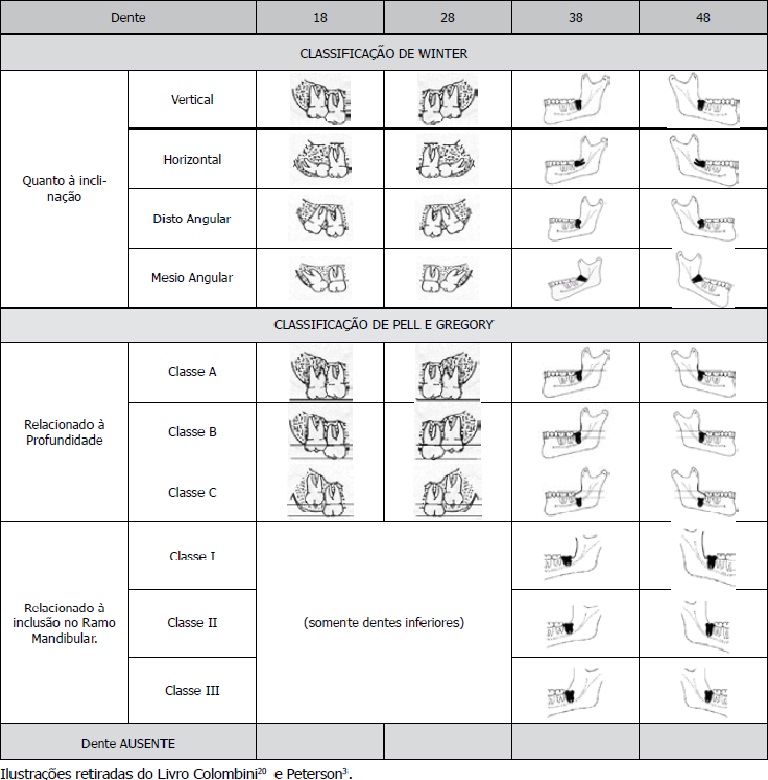 Figura 01: Classificações dos terceiros molares sob as perspectivas de Pell & Gregory (1933) e George Winter (1926). Fonte: SANTOS et al. 2009.Tabela 01- Distribuição de frequência absoluta e relativa por idade.Tabela 02 - Distribuição de frequência absoluta e relativa por gênero.Tabela 03 - Distribuição de frequência absoluta e relativa por raça.Tabela 04 - Distribuição de frequência absoluta e relativa segundo classificação de Pell & Gregory (1933) quanto à profundidade óssea em relação ao plano oclusal.Tabela 05 - Distribuição de frequência absoluta e relativa segundo classificação de Pell & Gregory (1933) relacionado à inclusão no ramo mandibular (dentes inferiores).Tabela 06 - Distribuição de frequência absoluta e relativa segundo classificação de George Winter (1926) quanto à angulação ao longo eixo do segundo molar.Tabela 07 – Teste de análise de variância entre as variáveis de estudo e de atributo com nível de significância de 5% (p<0,05).Descrição Frequência absolutaFrequência relativa (%)18-21 anos6833,722-25 anos7336,126-29 anos2813,930-33 anos84,034-37 anos115,438-41 anos21,042-45 anos73,546-49 anos0050-53 anos21,054-57 anos10,558-61 anos0062-65 anos0066-69 anos0070-73 anos21,0Total202100%Descrição Frequência absolutaFrequência relativa (%)Masculino7838,6Feminino12461,4Total202100%Descrição Frequência absolutaFrequência relativa (%)Feoderma084,0Leucoderma15275,2Melanoderma4220,8Total202100%	Frequência Absoluta	Frequência Relativa (%)Descrição da ClassificaçãoDente 18Dente 28Dente 38Dente 48Dente 18Dente 28Dente 38Dente 48A838710010041,143,149,549,5B182554568,912,426,27,7C8273312940,636,115,314,4Ausentes191717179,48,48,48,4Total202202202202100%100%100%100%Frequência AbsolutaFrequência Relativa (%)Descrição da ClassificaçãoDente 38Dente 48Dente 38Dente 48I786738,633,2II525725,728,2III556127,230,2Ausentes17178,48,4Total202202100%100%Frequência AbsolutaFrequência Relativa (%)Descrição da ClassificaçãoDente 18Dente 28Dente 38Dente 48Dente 18Dente 28Dente 38Dente 48Horizontal000026360,00,012,917,7Mesioangular161479687,96,939,133,7Vertical150154797974,376,239,139,1Distoangular171701028,48,40,51,0Ausentes191717179,48,48,48,4Total202202202202100%100%100%100%Classificações do 3º molarVariável Idadesignificância (p<0,05)Variável Gênerosignificância (p<0,05)Variável Raçasignificância (p<0,05)P & G – Ramo - 38,218,295,433P & G – Ramo - 48,200,315,803P & G - Profundidade -18,062,020,556P & G - Profundidade - 28,317,970,388P & G - Profundidade - 38,136,162,300P & G - Profundidade - 48,643,196,061Winter - 18,299,721,428Winter - 28,760     ,515,808Winter - 38,009,220,340Winter - 48,693,947,399